PERAN UNITED NATIONS CHILDREN FUND (UNICEF) DALAM MENANGGULANGI PERMASALAHAN ESKPLOITASI ANAK DALAM INDUSTRI KOKOA DI PANTAI GADINGSKRIPSI Diajukan untuk memenuhi salah satu syarat mata kuliahPraktikum Profesi Studi Hubungan Internasional Program Strata-1 (S1)Tahun Akademik 2020/2021    Disusun oleh:Muhammad Yusup Alkardawi 1720300234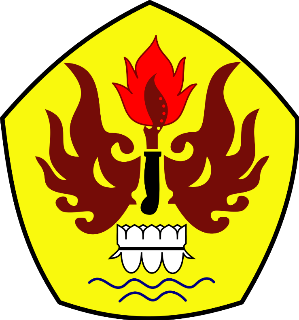 FAKULTAS ILMU SOSIAL DAN ILMU POLITIKUNIVERSITAS PASUNDANBANDUNG2021